제21회 서울국제환경영화제 그린티어 지원서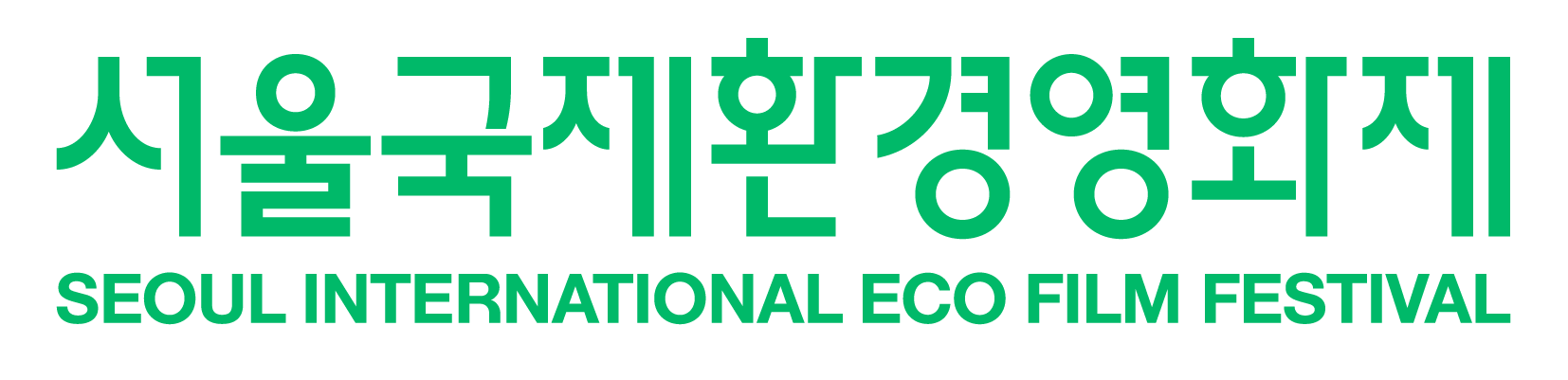 제21회 서울국제환경영화제 자원활동가 그린티어(Greenteer) 모집에 지원해주셔서 감사합니다성명성명국문)                        영문)  국문)                        영문)  국문)                        영문)  국문)                        영문)  국문)                        영문)  국문)                        영문)  국문)                        영문)  국문)                        영문)  국문)                        영문)  국문)                        영문)  국문)                        영문)  국문)                        영문)  생년월일생년월일예: 2000. 01. 01예: 2000. 01. 01예: 2000. 01. 01예: 2000. 01. 01예: 2000. 01. 01티셔츠 사이즈티셔츠 사이즈티셔츠 사이즈S / M / L / XL 중 택1S / M / L / XL 중 택1S / M / L / XL 중 택1S / M / L / XL 중 택1소속(학교/직장)소속(학교/직장)예: 환경대학교 그린학과 (재학, 휴학, 졸업) 예: 환경대학교 그린학과 (재학, 휴학, 졸업) 예: 환경대학교 그린학과 (재학, 휴학, 졸업) 예: 환경대학교 그린학과 (재학, 휴학, 졸업) 예: 환경대학교 그린학과 (재학, 휴학, 졸업) 예: 환경대학교 그린학과 (재학, 휴학, 졸업) 예: 환경대학교 그린학과 (재학, 휴학, 졸업) 예: 환경대학교 그린학과 (재학, 휴학, 졸업) 예: 환경대학교 그린학과 (재학, 휴학, 졸업) 예: 환경대학교 그린학과 (재학, 휴학, 졸업) 예: 환경대학교 그린학과 (재학, 휴학, 졸업) 예: 환경대학교 그린학과 (재학, 휴학, 졸업) 주소(현 거주지)주소(현 거주지)연락처연락처(이메일)                       (핸드폰)(이메일)                       (핸드폰)(이메일)                       (핸드폰)(이메일)                       (핸드폰)(이메일)                       (핸드폰)(이메일)                       (핸드폰)(이메일)                       (핸드폰)(이메일)                       (핸드폰)(이메일)                       (핸드폰)(이메일)                       (핸드폰)(이메일)                       (핸드폰)(이메일)                       (핸드폰)지원 분야지원 분야지원 분야1지망 : 예시: 운영팀-상영관1지망 : 예시: 운영팀-상영관1지망 : 예시: 운영팀-상영관1지망 : 예시: 운영팀-상영관1지망 : 예시: 운영팀-상영관1지망 : 예시: 운영팀-상영관1지망 : 예시: 운영팀-상영관1지망 : 예시: 운영팀-상영관2지망 : 예시: 홍보팀2지망 : 예시: 홍보팀2지망 : 예시: 홍보팀2지망 : 예시: 홍보팀지원 분야지원 분야지원 분야보유 기종 :           / 사용 가능 툴 :          (홍보팀 지원자만 기재, 포트폴리오 제출 우대)보유 기종 :           / 사용 가능 툴 :          (홍보팀 지원자만 기재, 포트폴리오 제출 우대)보유 기종 :           / 사용 가능 툴 :          (홍보팀 지원자만 기재, 포트폴리오 제출 우대)보유 기종 :           / 사용 가능 툴 :          (홍보팀 지원자만 기재, 포트폴리오 제출 우대)보유 기종 :           / 사용 가능 툴 :          (홍보팀 지원자만 기재, 포트폴리오 제출 우대)보유 기종 :           / 사용 가능 툴 :          (홍보팀 지원자만 기재, 포트폴리오 제출 우대)보유 기종 :           / 사용 가능 툴 :          (홍보팀 지원자만 기재, 포트폴리오 제출 우대)보유 기종 :           / 사용 가능 툴 :          (홍보팀 지원자만 기재, 포트폴리오 제출 우대)보유 기종 :           / 사용 가능 툴 :          (홍보팀 지원자만 기재, 포트폴리오 제출 우대)보유 기종 :           / 사용 가능 툴 :          (홍보팀 지원자만 기재, 포트폴리오 제출 우대)보유 기종 :           / 사용 가능 툴 :          (홍보팀 지원자만 기재, 포트폴리오 제출 우대)보유 기종 :           / 사용 가능 툴 :          (홍보팀 지원자만 기재, 포트폴리오 제출 우대)활동 가능 일정활동 가능 일정활동 가능 일정□ 사전 활동 가능 :    월    일부터 가능□ 사전 활동 가능 :    월    일부터 가능□ 사전 활동 가능 :    월    일부터 가능□ 사전 활동 가능 :    월    일부터 가능□ 사전 활동 가능 :    월    일부터 가능□ 사전 활동 가능 :    월    일부터 가능□ 사전 활동 가능 :    월    일부터 가능□ 사전 활동 가능 :    월    일부터 가능□ 공식 활동만 가능 6. 5(수) ~ 6. 9(일)□ 공식 활동만 가능 6. 5(수) ~ 6. 9(일)□ 공식 활동만 가능 6. 5(수) ~ 6. 9(일)□ 공식 활동만 가능 6. 5(수) ~ 6. 9(일)활동 가능 일정활동 가능 일정활동 가능 일정□ 공식 활동 불가능 일정 있음(불가능한 날짜 모두 작성) :□ 공식 활동 불가능 일정 있음(불가능한 날짜 모두 작성) :□ 공식 활동 불가능 일정 있음(불가능한 날짜 모두 작성) :□ 공식 활동 불가능 일정 있음(불가능한 날짜 모두 작성) :□ 공식 활동 불가능 일정 있음(불가능한 날짜 모두 작성) :□ 공식 활동 불가능 일정 있음(불가능한 날짜 모두 작성) :□ 공식 활동 불가능 일정 있음(불가능한 날짜 모두 작성) :□ 공식 활동 불가능 일정 있음(불가능한 날짜 모두 작성) :□ 공식 활동 불가능 일정 있음(불가능한 날짜 모두 작성) :□ 공식 활동 불가능 일정 있음(불가능한 날짜 모두 작성) :□ 공식 활동 불가능 일정 있음(불가능한 날짜 모두 작성) :□ 공식 활동 불가능 일정 있음(불가능한 날짜 모두 작성) :활동 가능 일정활동 가능 일정활동 가능 일정<필히 참석 요망> 발대식(전체교육) : 2024. 5. 17(금) (예정)<필히 참석 요망> 발대식(전체교육) : 2024. 5. 17(금) (예정)<필히 참석 요망> 발대식(전체교육) : 2024. 5. 17(금) (예정)<필히 참석 요망> 발대식(전체교육) : 2024. 5. 17(금) (예정)<필히 참석 요망> 발대식(전체교육) : 2024. 5. 17(금) (예정)<필히 참석 요망> 발대식(전체교육) : 2024. 5. 17(금) (예정)<필히 참석 요망> 발대식(전체교육) : 2024. 5. 17(금) (예정)<필히 참석 요망> 발대식(전체교육) : 2024. 5. 17(금) (예정)<필히 참석 요망> 발대식(전체교육) : 2024. 5. 17(금) (예정)<필히 참석 요망> 발대식(전체교육) : 2024. 5. 17(금) (예정)<필히 참석 요망> 발대식(전체교육) : 2024. 5. 17(금) (예정)<필히 참석 요망> 발대식(전체교육) : 2024. 5. 17(금) (예정)외국어외국어외국어1 외국어 :              □상 □중 □하1 외국어 :              □상 □중 □하1 외국어 :              □상 □중 □하1 외국어 :              □상 □중 □하1 외국어 :              □상 □중 □하1 외국어 :              □상 □중 □하1 외국어 :              □상 □중 □하1 외국어 :              □상 □중 □하2 외국어 :              □상 □중 □하2 외국어 :              □상 □중 □하2 외국어 :              □상 □중 □하2 외국어 :              □상 □중 □하외국어외국어외국어상-유창하게 가능 / 중-업무상 의사소통 가능 / 하-최소한의 의사소통 가능상-유창하게 가능 / 중-업무상 의사소통 가능 / 하-최소한의 의사소통 가능상-유창하게 가능 / 중-업무상 의사소통 가능 / 하-최소한의 의사소통 가능상-유창하게 가능 / 중-업무상 의사소통 가능 / 하-최소한의 의사소통 가능상-유창하게 가능 / 중-업무상 의사소통 가능 / 하-최소한의 의사소통 가능상-유창하게 가능 / 중-업무상 의사소통 가능 / 하-최소한의 의사소통 가능상-유창하게 가능 / 중-업무상 의사소통 가능 / 하-최소한의 의사소통 가능상-유창하게 가능 / 중-업무상 의사소통 가능 / 하-최소한의 의사소통 가능상-유창하게 가능 / 중-업무상 의사소통 가능 / 하-최소한의 의사소통 가능상-유창하게 가능 / 중-업무상 의사소통 가능 / 하-최소한의 의사소통 가능상-유창하게 가능 / 중-업무상 의사소통 가능 / 하-최소한의 의사소통 가능상-유창하게 가능 / 중-업무상 의사소통 가능 / 하-최소한의 의사소통 가능기타 특이 사항기타 특이 사항기타 특이 사항자격증 등 추가하고 싶은 것이 있다면 써주세요.자격증 등 추가하고 싶은 것이 있다면 써주세요.자격증 등 추가하고 싶은 것이 있다면 써주세요.자격증 등 추가하고 싶은 것이 있다면 써주세요.자격증 등 추가하고 싶은 것이 있다면 써주세요.자격증 등 추가하고 싶은 것이 있다면 써주세요.자격증 등 추가하고 싶은 것이 있다면 써주세요.자격증 등 추가하고 싶은 것이 있다면 써주세요.자격증 등 추가하고 싶은 것이 있다면 써주세요.자격증 등 추가하고 싶은 것이 있다면 써주세요.자격증 등 추가하고 싶은 것이 있다면 써주세요.자격증 등 추가하고 싶은 것이 있다면 써주세요.자원 활동및 기타 경력자원 활동및 기타 경력자원 활동및 기타 경력기간기간기간활동처활동처활동처담당 업무담당 업무담당 업무담당 업무담당 업무담당 업무자원 활동및 기타 경력자원 활동및 기타 경력자원 활동및 기타 경력자원 활동및 기타 경력자원 활동및 기타 경력자원 활동및 기타 경력자원 활동및 기타 경력자원 활동및 기타 경력자원 활동및 기타 경력지원 경로지원 경로지원 경로□ 온라인커뮤니티  (                 )  □ 영화지 구인광고 (                 )□ 친구 또는 선배 등의 지인 권유□ 온라인커뮤니티  (                 )  □ 영화지 구인광고 (                 )□ 친구 또는 선배 등의 지인 권유□ 온라인커뮤니티  (                 )  □ 영화지 구인광고 (                 )□ 친구 또는 선배 등의 지인 권유□ 온라인커뮤니티  (                 )  □ 영화지 구인광고 (                 )□ 친구 또는 선배 등의 지인 권유□ 온라인커뮤니티  (                 )  □ 영화지 구인광고 (                 )□ 친구 또는 선배 등의 지인 권유□ 온라인커뮤니티  (                 )  □ 영화지 구인광고 (                 )□ 친구 또는 선배 등의 지인 권유□ SNS (                 )□ 영화제 뉴스레터 및 보도자료□ 기타 (                 )□ SNS (                 )□ 영화제 뉴스레터 및 보도자료□ 기타 (                 )□ SNS (                 )□ 영화제 뉴스레터 및 보도자료□ 기타 (                 )□ SNS (                 )□ 영화제 뉴스레터 및 보도자료□ 기타 (                 )□ SNS (                 )□ 영화제 뉴스레터 및 보도자료□ 기타 (                 )□ SNS (                 )□ 영화제 뉴스레터 및 보도자료□ 기타 (                 )지원 경로지원 경로지원 경로 ※ 해당 사항을 체크하시고, 구체적인 이름을 적어주세요. ※ 해당 사항을 체크하시고, 구체적인 이름을 적어주세요. ※ 해당 사항을 체크하시고, 구체적인 이름을 적어주세요. ※ 해당 사항을 체크하시고, 구체적인 이름을 적어주세요. ※ 해당 사항을 체크하시고, 구체적인 이름을 적어주세요. ※ 해당 사항을 체크하시고, 구체적인 이름을 적어주세요. ※ 해당 사항을 체크하시고, 구체적인 이름을 적어주세요. ※ 해당 사항을 체크하시고, 구체적인 이름을 적어주세요. ※ 해당 사항을 체크하시고, 구체적인 이름을 적어주세요. ※ 해당 사항을 체크하시고, 구체적인 이름을 적어주세요. ※ 해당 사항을 체크하시고, 구체적인 이름을 적어주세요. ※ 해당 사항을 체크하시고, 구체적인 이름을 적어주세요.지원 동기 (※ 페이지를 넘기지 마세요! 폰트 나눔고딕, 크기 9, 줄 간격 1.15)지원 동기 (※ 페이지를 넘기지 마세요! 폰트 나눔고딕, 크기 9, 줄 간격 1.15)지원 동기 (※ 페이지를 넘기지 마세요! 폰트 나눔고딕, 크기 9, 줄 간격 1.15)지원 동기 (※ 페이지를 넘기지 마세요! 폰트 나눔고딕, 크기 9, 줄 간격 1.15)지원 동기 (※ 페이지를 넘기지 마세요! 폰트 나눔고딕, 크기 9, 줄 간격 1.15)지원 동기 (※ 페이지를 넘기지 마세요! 폰트 나눔고딕, 크기 9, 줄 간격 1.15)지원 동기 (※ 페이지를 넘기지 마세요! 폰트 나눔고딕, 크기 9, 줄 간격 1.15)지원 동기 (※ 페이지를 넘기지 마세요! 폰트 나눔고딕, 크기 9, 줄 간격 1.15)지원 동기 (※ 페이지를 넘기지 마세요! 폰트 나눔고딕, 크기 9, 줄 간격 1.15)지원 동기 (※ 페이지를 넘기지 마세요! 폰트 나눔고딕, 크기 9, 줄 간격 1.15)지원 동기 (※ 페이지를 넘기지 마세요! 폰트 나눔고딕, 크기 9, 줄 간격 1.15)지원 동기 (※ 페이지를 넘기지 마세요! 폰트 나눔고딕, 크기 9, 줄 간격 1.15)지원 동기 (※ 페이지를 넘기지 마세요! 폰트 나눔고딕, 크기 9, 줄 간격 1.15)지원 동기 (※ 페이지를 넘기지 마세요! 폰트 나눔고딕, 크기 9, 줄 간격 1.15)지원 동기 (※ 페이지를 넘기지 마세요! 폰트 나눔고딕, 크기 9, 줄 간격 1.15)자기소개 ※ 항목마다 작성 분량은 자유이나 전체 분량은 현재 페이지를 넘기지 마세요. 폰트 나눔고딕, 크기 9, 줄 간격 1.15 ※자기소개 ※ 항목마다 작성 분량은 자유이나 전체 분량은 현재 페이지를 넘기지 마세요. 폰트 나눔고딕, 크기 9, 줄 간격 1.15 ※자기소개 ※ 항목마다 작성 분량은 자유이나 전체 분량은 현재 페이지를 넘기지 마세요. 폰트 나눔고딕, 크기 9, 줄 간격 1.15 ※자기소개 ※ 항목마다 작성 분량은 자유이나 전체 분량은 현재 페이지를 넘기지 마세요. 폰트 나눔고딕, 크기 9, 줄 간격 1.15 ※자기소개 ※ 항목마다 작성 분량은 자유이나 전체 분량은 현재 페이지를 넘기지 마세요. 폰트 나눔고딕, 크기 9, 줄 간격 1.15 ※자기소개 ※ 항목마다 작성 분량은 자유이나 전체 분량은 현재 페이지를 넘기지 마세요. 폰트 나눔고딕, 크기 9, 줄 간격 1.15 ※자기소개 ※ 항목마다 작성 분량은 자유이나 전체 분량은 현재 페이지를 넘기지 마세요. 폰트 나눔고딕, 크기 9, 줄 간격 1.15 ※자기소개 ※ 항목마다 작성 분량은 자유이나 전체 분량은 현재 페이지를 넘기지 마세요. 폰트 나눔고딕, 크기 9, 줄 간격 1.15 ※자기소개 ※ 항목마다 작성 분량은 자유이나 전체 분량은 현재 페이지를 넘기지 마세요. 폰트 나눔고딕, 크기 9, 줄 간격 1.15 ※자기소개 ※ 항목마다 작성 분량은 자유이나 전체 분량은 현재 페이지를 넘기지 마세요. 폰트 나눔고딕, 크기 9, 줄 간격 1.15 ※자기소개 ※ 항목마다 작성 분량은 자유이나 전체 분량은 현재 페이지를 넘기지 마세요. 폰트 나눔고딕, 크기 9, 줄 간격 1.15 ※자기소개 ※ 항목마다 작성 분량은 자유이나 전체 분량은 현재 페이지를 넘기지 마세요. 폰트 나눔고딕, 크기 9, 줄 간격 1.15 ※자기소개 ※ 항목마다 작성 분량은 자유이나 전체 분량은 현재 페이지를 넘기지 마세요. 폰트 나눔고딕, 크기 9, 줄 간격 1.15 ※현재 관심을 가지고 있는 환경 문제현재 관심을 가지고 있는 환경 문제현재 관심을 가지고 있는 환경 문제현재 관심을 가지고 있는 환경 문제현재 관심을 가지고 있는 환경 문제현재 관심을 가지고 있는 환경 문제현재 관심을 가지고 있는 환경 문제현재 관심을 가지고 있는 환경 문제현재 관심을 가지고 있는 환경 문제현재 관심을 가지고 있는 환경 문제현재 관심을 가지고 있는 환경 문제현재 관심을 가지고 있는 환경 문제현재 관심을 가지고 있는 환경 문제위 기재 사항은 사실과 틀림없음을 확인합니다.2024년    월     일                 지원자:             (인)위 기재 사항은 사실과 틀림없음을 확인합니다.2024년    월     일                 지원자:             (인)위 기재 사항은 사실과 틀림없음을 확인합니다.2024년    월     일                 지원자:             (인)위 기재 사항은 사실과 틀림없음을 확인합니다.2024년    월     일                 지원자:             (인)위 기재 사항은 사실과 틀림없음을 확인합니다.2024년    월     일                 지원자:             (인)위 기재 사항은 사실과 틀림없음을 확인합니다.2024년    월     일                 지원자:             (인)위 기재 사항은 사실과 틀림없음을 확인합니다.2024년    월     일                 지원자:             (인)위 기재 사항은 사실과 틀림없음을 확인합니다.2024년    월     일                 지원자:             (인)위 기재 사항은 사실과 틀림없음을 확인합니다.2024년    월     일                 지원자:             (인)위 기재 사항은 사실과 틀림없음을 확인합니다.2024년    월     일                 지원자:             (인)위 기재 사항은 사실과 틀림없음을 확인합니다.2024년    월     일                 지원자:             (인)위 기재 사항은 사실과 틀림없음을 확인합니다.2024년    월     일                 지원자:             (인)위 기재 사항은 사실과 틀림없음을 확인합니다.2024년    월     일                 지원자:             (인)붙임개인정보 수집·이용 동의서■ 개인정보 수집·이용 동의 (필수)환경재단은 <서울국제환경영화제> 운영을 위해 아래와 같이 개인정보를 수집·이용하고자 합니다. 내용을 자세히 읽으신 후 동의 여부를 결정해 주세요.1. 수집 항목 : 성함, 연락처, 이메일2. 수집·이용 목적 : <서울국제환경영화제> 자원활동가 정보 안내 및 운영 목적3. 보유 및 이용기간 : <서울국제환경영화제> 종료 및 귀하가 이용 중단 의사를 밝힐 경우 파기함. (단, 법령에 의해 보관해야하는 경우 예외)위 개인정보 수집 이용에 동의하지 않으실 수 있으며, 동의하지 않는 경우 <서울국제환경영화제> 참여가 제한됩니다.메시지와 메일 발송을 위해 뿌리오(문자 발송)와 스티비(메일 발송)에 개인정보 처리를 위탁합니다.위와 같이 개인정보를 수집·이용하는데 동의하십니까? ■ 마케팅 및 홍보 활용에 대한 동의 (선택)환경재단은 아래와 같이 서비스 홍보 및 마케팅을 위한 개인정보를 수집·이용합니다. 내용을 자세히 읽으신 후 동의 여부를 결정해 주세요.1. 수집 항목 : 이메일, 연락처2. 수집·이용 목적 : 환경재단 웹레터 <에코빌리지> 발송3. 보유 및 이용기간 : 귀하가 이용 중단 의사를 밝힐 경우 파기함. (단, 법령에 의해 보관해야하는 경우 예외)위 개인정보 수집 이용에 동의하지 않으실 수 있으며, 동의하지 않는 경우 웹레터 서비스 이용이 제한됩니다.메일 발송을 위해 스티비(메일 발송)에 개인정보 처리를 위탁합니다.위와 같이 개인정보를 수집·이용하는데 동의하십니까?담당자 : 환경재단 서울국제환경영화제 운영팀 도민해PD